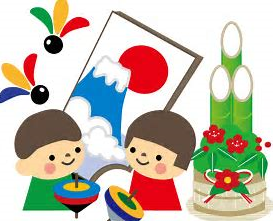 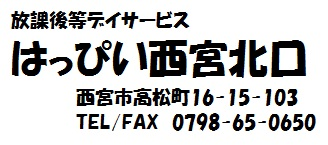 定員いっぱいになりますと、キャンセル待ちという形になりますので、ご予約は予約表にご記入いただき、お早めに提出くださいますようお願いいたします。※行事内容は、曜日が偏らないように設定させて頂いております。廣田神社初詣4日（金）　おさいせん、おみくじ代（200円）　おみくじを引きたい方はご持参ください。製作・・・寒中お見舞い　官製ハガキをご持参ください。1人につき1回製作します。7日（月）～12日（土）ＳＳＴ　（ソーシャルスキルトレーニング）・・・「友達に親切にする。」18日（金）・22日（火）・28（月）体操　・・・タオル体操16日（月）・24日（木）　おやつ作り・・・おもち　もちつき器でついて、あんこ、きなこをまぶして食べましょう。5日（土）ガスト・デリバリーディ14日（月）祝日昼食をガストデリバリーに注文します。お弁当は不要ですが、ご飯を持参頂いておかずのみ注文することもできます。ご予約頂いてから、メニュー表をお渡しいたしますので、お好きなメニューをお選び下さい。お選び頂いたメニューを事前にお電話で確認させて頂きます。代金は当日ご持参ください。＜辰巳先生より退職のご挨拶＞　本当に楽しく、あっという間の3年間でした。寂しい気持ちでいっぱいです。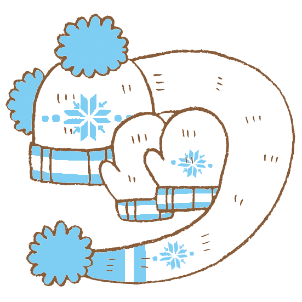 今後もセイリング競技を通じて子供たちと関わる仕事を続けていきたいと思っております。又、はっぴいのお出かけ行事などで、皆さんに会えるのを楽しみにしております。有難うございました。　　　　　　　　　　　　　　　　　　　　　　　　　　　　辰巳　友美月火水木金土1　　休み　2　　　　休み３　　休み４　広田神社　　　　　　初詣５　おやつ作り７　製作週間８　製作週間９　製作週間１０　製作週間１１　製作週間12　製作週間１４　ガスト　デリバリーディ１５１６　体操１７１８　SST１９　２１２２　SST　２３　２４　体操２５　２６　むつみ児童館２８　SST２９３０３１